PUNJAB HEALTH SYSTEMS CORPORATIONE-Block, 2nd Floor, Phase-8, (Sector 62)Punjab School Education Board Complex
Sahibzada Ajit Singh Nagar (Mohali), PUNJABPhone: 0172- 2232245 & 2232247Visit us at: phsc.punjab.gov.in:E-mail:  proc.directorphsc@gmail.com , procmedicinephsc@gmail.comBid Ref No. PHSC/Proc/2022/AACADDENDUMA notice inviting quotations was published in the newspapers for procurement of following medicines. The last  date for submission of quotations has been extended till 03.08.2022 upr 11:30 am.Corrigendum/Addendum if any will only be published on website : www. phsc.punjab.gov.in. Sr. No.Name of the MedicineQtyEMD ( In Rs)Delivery period 1Tab Nifedipine10mg15000 tablets 1000.00Immediately within 4 days 2Syrup Phenytion Sodium 125mg/5ml, 100 ml bottle 3600 bottles4000.00Immediately within 4 days 3Tab.Ornidazole 500 mg 220000 tablets 4000.00Immediately within 4 days 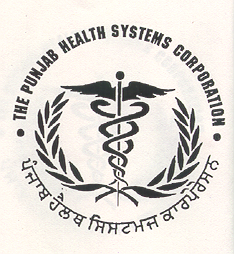 